г. Петропавловск-Камчатский				«      »                2017 года В целях  уточнения отдельных положений приказу  Министерства социального развития и труда Камчатского края от 29.06.2016 № 694-п «Об утверждении Правил выплаты инвалидам (в том числе детям-инвалидам), имеющим транспортные средства в соответствии с медицинскими показаниями, или их законным представителям компенсации уплаченной ими страховой премии по договору обязательного страхования гражданской ответственности владельцев транспортных средств, проживающим по месту жительства в Камчатском крае»ПРИКАЗЫВАЮ:1. Внести в приложение к приказу  Министерства социального развития и труда Камчатского края от 29.06.2016 № 694-п «Об утверждении Правил выплаты инвалидам (в том числе детям-инвалидам), имеющим транспортные средства в соответствии с медицинскими показаниями, или их законным представителям компенсации уплаченной ими страховой премии по договору обязательного страхования гражданской ответственности владельцев транспортных средств, проживающим по месту жительства в Камчатском крае» следующие изменения:1) в пункте 6 части 7 слова «законного представителя» исключить;2) в приложении № 2 к Правилам выплаты инвалидам (в том числе детям-инвалидам), имеющим транспортные средства в соответствии с медицинскими показаниями, или их законным представителям компенсации уплаченной ими страховой премии по договору обязательного страхования гражданской ответственности владельцев транспортных средств, проживающим по месту жительства в Камчатском крае в  пункте 6 формы заявления слова «законного представителя» исключить.2. Настоящий приказ вступает в силу через 10 дней после дня его официального опубликования и распространяется на правоотношения, возникшие с 01.02.2017.Министр							                         И.Э. Койрович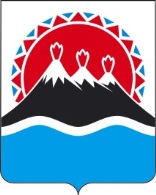 МИНИСТЕРСТВО СОЦИАЛЬНОГО РАЗВИТИЯ  И ТРУДАКАМЧАТСКОГО КРАЯПРИКАЗ №  О внесении изменений в приложение к приказу  Министерства социального развития и труда Камчатского края от 29.06.2016 № 694-п «Об утверждении Правил выплаты инвалидам (в том числе детям-инвалидам), имеющим транспортные средства в соответствии с медицинскими показаниями, или их законным представителям компенсации уплаченной ими страховой премии по договору обязательного страхования гражданской ответственности владельцев транспортных средств, проживающим по месту жительства в Камчатском крае»